АДМИНИСТРАЦИЯ МАЯКСКОГОСЕЛЬСКОГО ПОСЕЛЕНИЯ ОТРАДНЕНСКОГО РАЙОНАПОСТАНОВЛЕНИЕ От  06.06.2022                                                                                            №27пос.МаякОб установлении соответствия разрешенного использования земельного участка с кадастровым номером 23:23:0000000:1442Рассмотрев заявление Отрадненского районного казачьего общества Лабинского отдельского казачьего общества Кубанского войскового казачьего общества об установлении соответствия разрешенного использования земельного участка с кадастровым номером 23:23:0000000:1442, классификатору видов разрешенного использования земельных участков (собственность, номер государственной регистрации 23:23:0000000:1442-23/253/2022-1 от 13 мая  2022 года), руководствуясь Земельным кодексом Российской Федерации, приказом Федеральной службы государственной регистрации, кадастра и картографии от 10 ноября 2020 года № П/0412 «Об утверждении классификатора видов разрешенного использования земельных участков», статьёй 6 Закона Краснодарского края от 5 ноября 2002 года № 532-КЗ «Об основах регулирования земельных отношений в Краснодарском крае», п о с т а н о в л я ю :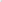 Установить соответствие разрешенного использования земельного участка с кадастровым номером 23:23:0000000:1442 расположенного по адресу Краснодарский край, Отрадненский район, в границах кадастрового квартала 23:23:0801003: «сельскохозяйственное использование» по классификатору видов разрешенного использования: «выпас сельскохозяйственных животных (1.20)».Контроль за выполнением настоящего постановления возложить на начальника общего отдела администрации Маякского сельского поселения Отрадненский района  Е.В. Полесскую .З. Постановление вступает в силу со дня его подписания.Исполняющий обязанности главы Маякского сельского поселенияОтрадненского района                                                                   Е.В. Полесская	                                           Проект подготовлен:Специалист по землеустройству и ЛПХ                                      Е.И.Иванова                                           